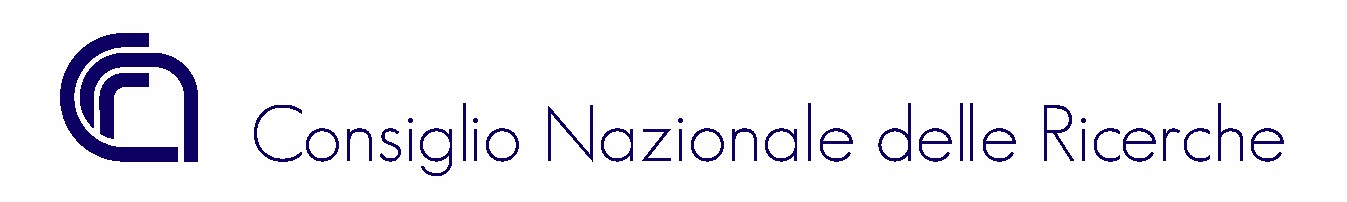 DIREZIONE GENERALE Informativa sul trattamento dei dati personali resa ai sensi dell’art. 13 del Regolamento UE 679/2016 Con la presente informativa si forniscono le informazioni circa il trattamento dei dati personali agli interessati a partecipare all’avviso interno per manifestazione di interesse per l'individuazione del Portavoce della Presidente del Consiglio Nazionale delle Ricerche. TITOLARE DEL TRATTAMENTOTitolare del trattamento è il Consiglio Nazionale delle Ricerche, con sede in piazzale Aldo Moro, 7 – 00185 Roma Punto di contatto del Titolare del trattamento dei dati è presso la Presidenza all’indirizzo. Consiglio Nazionale delle Ricerche - Piazzale Aldo Moro n. 7 - 00185 Roma (Email: protocollo-ammcen@pec.cnr.it, telefono +39 06.49933200)RESPONSABILE DELLA PROTEZIONE DEI DATIIl Responsabile della Protezione dei Dati (RPD) è contattabile a: E-mail: rpd@cnr.it; PEC: rpd@pec.cnr.it presso il Consiglio Nazionale delle Ricerche - Piazzale Aldo Moro n. 7 00185 Roma. BASE GIURIDICA DEL TRATTAMENTO La base giuridica del trattamento dei dati personali è rappresentata dall’esercizio di pubblici poteri di cui è investito il Titolare del trattamento, secondo quanto previsto dall’articolo 6, comma 1, lettera e) del Regolamento (UE) 2016/679. La norma di legge di riferimento è contenuta nell’articolo 7 della Legge 7 giugno 2000, n. 150 “Disciplina delle attività di informazione e di comunicazione delle pubbliche amministrazioni”.TIPI DI DATI TRATTATI E MODALITA’ DEL TRATTAMENTOLe categorie di dati trattati sono dati personali identificativi e anagrafici contenuti nella domanda di partecipazione, nel curriculum vitae e nella fotocopia di un documento di riconoscimento. Il trattamento dei dati richiesti nella manifestazione di disponibilità al conferimento dell’incarico è connesso al corretto espletamento della procedura comparativa. Il trattamento dei dati avverrà a cura delle persone preposte al relativo procedimento il cui Responsabile interno è la Presidente, punto di contatto del Titolare, con l’utilizzo di procedure anche informatizzate, nei modi e nei limiti necessari per perseguire le finalità sottoindicate, anche in caso di eventuale comunicazione a terzi. FINALITÀ DEL TRATTAMENTOAi sensi dell’art. 13 del RGPD, si informano gli interessati che il trattamento dei dati personali da essi forniti in sede di partecipazione alla procedura de qua è finalizzato all’espletamento delle attività, dei compiti e degli obblighi legali connessi allo svolgimento della procedura di cui al conferimento dell’incarico di Portavoce del CNR. I dati conferiti hanno natura obbligatoria per il conseguimento delle finalità di cui sopra; il loro mancato, parziale o inesatto conferimento comporta l’impossibilità di partecipare e di dare corso alla procedura. DESTINATARI DEI DATII dati trattati non costituiranno oggetto di diffusione e potranno essere comunicati o resi accessibili, esclusivamente per le finalità illustrate, legate allo svolgimento della procedura comparativa nei casi e alle condizioni previste dalla legge. Tali dati personali, una volta acquisiti dall’interessato unicamente per il conseguimento delle finalità indicate, possono essere trattati dalle seguenti categorie di soggetti: dipendenti del CNR autorizzati al trattamento dei dati personali; soggetti a cui la comunicazione dei dati debba essere effettuata in adempimento di un obbligo previsto dalla legge, da un regolamento o dalla normativa comunitaria. I dati trattati non saranno oggetto di trasferimento verso paesi o organizzazioni internazionali. TERMINI DI CONSERVAZIONE DEI DATIAl fine di garantire un trattamento corretto e trasparente i dati personali inerenti l’anagrafica, sono conservati illimitatamente nel tempo anche per interesse storico in base agli obblighi di archiviazione imposti dalla normativa vigente. I restanti dati raccolti saranno conservati per il tempo stabilito dalla normativa vigente e/o dal Massimario di scarto dell’Ente che è pari a 10 anni. L’eventuale scarto documentale è soggetto in ogni caso al vaglio preventivo della Soprintendenza Archivistica competente per territorioDIRITTI DEGLI INTERESSATIIl Regolamento (UE) 2016/679 attribuisce ai soggetti interessati i seguenti diritti: diritto di accesso (art. 15 del Regolamento (UE) 2016/679),; diritto di rettifica (art. 16 del Regolamento (UE) 2016/679); diritto alla cancellazione (art. 17 del Regolamento (UE) 2016/679); diritto di limitazione di trattamento (art. 18 del Regolamento (UE) 2016/679); diritto alla portabilità dei dati (art. 20 del Regolamento (UE) 2016/679); diritto di opposizione (art. 21 del Regolamento (UE) 2016/679); diritto di non essere sottoposti a una decisione basata unicamente sul trattamento automatizzato, compresa la profilazione, che produca effetti giuridici che li riguardano o che incida in modo analogo significativamente sulle loro persone (art. 22 del Regolamento (UE) 2016/679). In relazione al trattamento dei dati, l'interessato potrà rivolgersi alla Presidente, punto di contatto del Titolare del trattamento dei dati, per esercitare i propri diritti. DIRITTO DI RECLAMOGli interessati nel caso in cui ritengano che il trattamento dei dati personali a loro riferiti sia compiuto in violazione di quanto previsto dal Regolamento UE 679/2016 hanno il diritto di proporre reclamo al Garante, come previsto dall'art. 77 del Regolamento UE 679/2016 stesso, o di adire le opportune sedi giudiziarie ai sensi dell’art. 79 del Regolamento UE 679/2016. 